ՎԱՂԱՐՇԱՊԱՏԻ  Մ. ԳՈՐԿՈՒ ԱՆՎԱՆ   N 5ԱՎԱԳ  ԴՊՐՈՑՀԵՐԹԱԿԱՆ ԱՏԵՍՏԱՎՈՐՄԱՆ ԵՆԹԱԿԱ
ՈՒՍՈՒՑԻՉՆԵՐԻ ՎԵՐԱՊԱՏՐԱՍՏՈՒՄԱվարտական հետազոտական աշխատանքԹեմա  – Նախաայբբենական փուլի  նպատակներն ու կազմակերպման  ուղիները
Մասնակից՝   Աիդա  Մնացականյան
Դպրոց՝   ‹‹ Գայի  միջնակարգ  դպրոց ››
Վերապատրաստող՝  Աննա ՍտեփանյանՎաղարշապատ  2023ԲՈՎԱՆԴԱԿՈՒԹՅՈՒՆՆԵՐԱԾՈՒԹՅՈՒՆԹեմայի արդիականությունը: Թեմայի արդիականությունը պայմանավորված է այն հանգամանքով, որ արդի ժամանակներում նախաայբբենական փուլի ուսուցման գործընթացը պահանջում է, որ աշակերտները հնարավորինս ինտեգրվեն դասապրոցեսին, ունենան իրենց ակտիվ մասնակցությունը:Գրաճանաչության նախաայբբենական փուլը կրթության այն հիմնաքարն է, որի որակով է պայմանավորված երեխաների հետագա ուսուցումը:Նախաայբբենական փուլում տարվող աշխատանքների հաջող կազմակերպման համար շատ կարևոր է դպրոց ընդունվող երեխայի նախապատրաստումը դպրոցական կյանքին ու կանոններին:Դպրոցը երեխայի համար նոր աշխարհ է՝ նոր հետաքրքրություններով ու տպավորություններով, ուրախություններով ու դառնություններով:Ուսուցիչն իր աշխատանքն այնպես պետք է կազմակերպի, որ առաջին օրերին երեխաների համար ոգևորությունն ավելի մեծ բաժին ունենա, քան հուսախաբությունը:Նախաայբբենական փուլի ճիշտ կազմակերպման համար ուսուցիչը պետք է բազմակողմանի պատրաստված լինի, հաշվի առնի ուսումնական ժամանակի յուրաքանչյուր վայրկյանը, դասը անի մի քանի պլանով՝ նկատի ունենալով թե դաստիարակչական ու կրթական աշխատանքների և թե խաղի ու աշխատանքի նպատակահարմար զուգակցում, գրաճանաչություն ուսուցման համար երեխաներին մտավոր և ֆիզիակական տեսակետից հնարավորին չափ լավ նախապատրաստելը: Դասավանդման ընթացքում հարկավոր է մեծ ուշադրություն դարձնել դասի պլանավորմանը, որը պետք է ուսուցչի համար ուղղորդող նշանակություն ունենա: Դասավանդելիս անհրաժեշտ է հաճախակի կիրառել համագործակցային մեթոդներ՝ չհրաժարվելով ավանդական մեթոդներից:Թեմայի ընտրությունը: Պայմանավորված է այն հանգամանքով, որ գրաճանաչության նախաայբբենական շրջանը միշտ եղել և մնում է մանկավարժների ուշադրության կենտրոնում:Նախաայբբենական շրջանն ունի իր կազմակերպման նպատակները կրթադաստիարակչական խնդիրները աշխատանքի կազմակերպման իրականացման ուղիները յուրահատուկ ձևերն ու եղանակները:Աշխատանքի նպատակներըՈւսումնասիրել նախաայբբենական փուլի կազմակերպման նպատակները:Ուսումնասիրել նախաայբբենական փուլի իրականացման ուղիները:Աշխատանքի խնդիրներըՈւսումնասիրել նախաայբբենական փուլի առանձնահատկությունները:Նկարագրել սեփական փորձը:Իրականացնել փորձարարական վերլուծություն:Աշխատանքի կառուցվածքըԱշխատանքը բաղկացած է ներածական մասից, երկու գլուխներից, առաջին և երկրորդ գլուխները բաղկացած են երկու ենթագլխից, փորձարարական մասից, եզրակացությունից և օգտագործված գրականությունից:ԳԼՈՒԽ 1. ՆԱԽԱԱՅԲԲԵՆԱԿԱՆ ՓՈՒԼԻ ԸՆԴՀԱՆՈՒՐ ՆԿԱՐԱԳՐՈՒԹՅՈՒՆԸՆախաայբբենական բաժինը կառուցված է այնպես, որ երեխաների մոտ արթնացնի հետաքրքրություն, սեր գրքի և դպրոցի նկատմամբ: Նախաայբբենական բաժնին հատկացված է 49 դասաժամ: Այդ ընթացքում երեխաները ծանոթանում են դասագրքին, համակարգում են առարկաների հատկությունների և առարկաների միջև որոշ հարաբերությունների և առնչությունների՝ մեծ-փոքր, հաստ-բարակ, երկար-կարճ, ծանր- թեթև, վերև-ներքև, առաջ-հետ, հեռու-մոտ, աջ-ձախ մասին ունեցած գիտելիքները: Երեխաները սովորում են իրենց փոքրիկ կենսափորձը կիրառել զանազան առաջադրանքներ կատարելով սովորում են մրցակցել, համերաշխ լինել, պայքարել, շփվել միմյանց հետ, ճիշտ ձևակերպել իրենց մտքերը: Նախաայբբենական փուլում երեխաները կարողանում են առարկաները համեմատել ըստ ընդհանուր հատկանիշի: Նրանց մեջ ձևավորվում ու զարգանում է ժամանակային և տարածական պատկերացումները: Երեխաները կարողանում են ճիշտ կառուցել խոսքը, պատմել որևէ նկարի բովանդակություն:Նախաայբբենական շրջանում երեխաները ծանոթանում են կենդանական և բուսական աշխարհի ներկայացուցիչներին, կատարում են զանազան համեմատություններ, գտնում են առարկաների նմանություններն ու տարբերությունները, վարժվում են երկարատև և լարված աշխատել որևէ առաջադրանք կատարելիս, սովորում են գտնել, թե որ առարկաներն են §ընկերներ¦, թե որ առարկաները՝ §հակառակորդներ¦, վարժվում են մտնել և դուրս գալ բավիղներից, առարկաների միջից գտնել §ավելորդը¦ առարկաները դասակարգել ըստ որևէ հատկանիշի գունավորել ու գծել կատարելագործել դաստակի և մատների նրբաշարժումները: Նրանք վարժվում են խոսքից առանձնացնել նախադասություն, նկարագրությունից բառ, բառերը վանկատել և ենթարկել հնչյունային վերլուծության, իմանում են, թե ինչ է գծապատկերը, վանկային կորը, հնչյունը, ճանաչում են ձայնային հնչյունները, իմանում են նրանց վանկային դերի մասին:Նախաայբբենական շրջանում զարգանում է նրանց հնչյունաձայնային լսողությունը, բառից այս կամ այն հնչյունը առանձնացնելու կարողությունը, լսելու ևխոսք կառուցելու հմտությունը, մտքերը շարադրելու կարողությունը: Աշակերտները սովորում են անվանել նկարում պատկերված առարկաները, կազմել նախադասնություններ ըստ նկարների, հորինել պատմություններ §կարդալ¦ նկարաշարեր, նախադասություններն ու բառերը ներկայացնել գծապատկերներով:Այս ամենը կատարվում է երեխաների համար հոգեհարազատ այն միջավայրում, որն ստեղծում է դասագիրքն իր գունագեղությամբ, առաջադրանքների հետաքրքրաշարժությամբ, նյութի մատուցման խաղային հնարքներով [6, էջ 103-104]:Նախաայբբենական շրջանի տևողությունը միշտ էլ տատանվել է: Հնչյունային մեթոդի գործադրման ժամանակ, այն տևել է 2-3 շաբաթ: Հնչույթավանկային մեթոդի գործադրումով՝ 1-1,5 շաբաթ հնչույթաբառային մեթոդի գործադրումով՝ 3-4 շաբաթ: Տարբեր ժամկետների առկայությունը պայմանավորված է քաղաքային և գյուղական դպրոցների, մանկապարտեզներից ու ընտանիքներից դպրոց եկած երեխաների դպրոցի համար պատրաստված լինելու աստիճանի, բարբառային միջավայրի և երեխաների տարիքային տարբերություններով, որոնք որոշակիորեն ազդում են գրաճանաչության ուսուցման ճիշտ կազմակերպման ու արդյունավետության վրա:Այսպիսով՝ նախաայբբենական շրջանը ոչ միայն անհրաժեշտ, այլև խիստ կարևոր է բոլոր դպրոցների ու բոլոր առաջին դասարանցիների համար, որովհետև հետագա աշխատանքի հաջողությունը կախված է աշակերտների դպրոցի համար լավ նախապտրաստված լինելուց:ՆԱԽԱԱՅԲԲԵՆԱԿԱՆ ՓՈՒԼԻ ԿԱԶՄԱԿԵՐՊՄԱՆ ՆՊԱՏԱԿՆԵՐԸՆախաայբբենական փուլի կազմակերպման հիմնական նպատակը երեխաներին միասնական դասարանական կոլեկտիվի մեջ կազմակերպելը, կարդալ, գրել սովորելու աշխատանքի համար նրանց տեսականորեն ու գործնականորեն հոգեբանորեն և ֆիզիկապես նախապատրաստելն է [1, էջ 69]:Այս բաժնի կարևոր նպատակը երեխաներին գրաճանաչության նախապատրաստելն է: Ներկայացված թեմատիկ նկարները, նկար պատմությունները, նախադասության և բառի ընդհանրացված գծապատկերները, բառի վանկային և հնչյունային կազմի գծապատկերները, խոսքի զարգացման, լեզվական վերլուծությունների և համադրությունների, կարդալու կարողության ձևավորման հիմքն են:Նախաայբբենական բաժնի հիմնական նպատակներից մեկն էլ երեխաներին աստիճանաբար ուսումնական գործընթացի մեջ ներգրավելն է, նրանց աննկատ կերպով ավելի ու ավելի բարդ առաջադրանքներ կատարելուն նախապատրաստելը և միաժամանակ նրանց մտածողության զարգացումն է ստեղծագործական ունակությունների բացահայտումը, ճանաչողական հետաքրքրությունների խթանումը [6, էջ 103]:Նախաայբբենական փուլի կազմակերպման նպատակները պայմանավորված են երեխաների տարիքային առանձնահատկություններով:Նախաայբբենական փուլը պետք է ստորաբաժանել ըստ հիմնական նպատակների և այդ ուղղությամբ կատարել նախապես պլանավորված որոշակի գործողություններ:Նախաայբբենական փուլի կազմակերպման նպատակային առաջին գործողությունը երեխաների ուշադրության կենտրոնացմանը միտված վարժությունների կազմակերպումն է: Երեխաներին պետք է առաջադրել նախ հեշտ վարժություններ, ապա՝ աստիճանաբար ավելի բարդ տարբերակներ [5, էջ 4]:Այսպիսով՝ նախաայբբենական փուլի հիմնական նպատակները գրաճանաչության համար անհրաժեշտ հիմք ստեղծելն է: Այն նյութ է տալիս ճանաչողական և դաստիարակաչական աշխատանքների համար:ԳՐԱՃԱՆԱՉՈՒԹՅԱՆ ՆԱԽԱԱՅԲԲԵՆԱԿԱՆ ՇՐՋԱՆԻ ԿՐԹԱԴԱՍՏԻԱՐԱԿՉԱԿԱՆ ԽՆԴԻՐՆԵՐԸԳրաճանաչության ցանկացած մեթոդով աշխատելիս առանձնացվում է հատուկ նախապատրաստական շրջան, որի ժամանակ լուծվում են ուսուցման այդ փուլի մանկավարժահոգեբանական ուսումնասիրությունների արդյունքների հիման վրա մշակված գրաճանաչության շրջանի բովանդակությամբ և մեթոդներով, նախադպրոցական տարիքի երեխաների տարիքային առանձնահատկություններով, կրթության նպատակներով պայմանավորված որոշակի խնդիրներ:Գրաճանաչության նախաայբբենական շրջանի հիմնական խնդիրները բաժանվում են երկու խմբի՝ կազմակերպական և ուսումնական:Կազմակերպական խնդիրներն են.Երեխաների ծանոթացումը նրանց համար նոր ուսումնական գործունեությանը.Ուսուցչի ծանոթացումը աշակերտների հետԱշակերտների ծանոթացումը միմյանց հետ, մանկական կոլեկտիվի ստեղծումԾանոթացում կրթական տվյալ հաստատության կարգ ու կանոնի, դպրոցական շենքինԾանոթություն երեխաների իրավունքներին և պարտականություններինԱշակերտական նստարանին ճիշտ նստելու, խոսելու ցանկության դեպքում ձեռք բարձրացնելու և ձայն խնդրելու, անհրաժեշտության դեպքում կանգնելու ունակությունների մշակումՈւսուցչի խոսքը լսելու, հասկանալու նրա տված հանձնարարությունները, կատարելու ունակության զարգացումԸնկերներին, ուսուցիչներին և միջավայրի մարդկանց լսելու և նրանց խոսքին բարեկիրթ արձագանքելու ունակության ձևավորումԳրքից և գրենական պիտույքներից օգտվելու և դրանց նկատմամբ խնամքի կանոնների յուրացումՀարմարեցում ուսումնական գործունեությանը:Ուսումնական խնդիրներն են.Ուսումնական	գործունեությանը	երեխաների	պատրաստականության մակարդակի բացահայտում:Այս խնդրի ուսումնասիրությունն ուսուցիչն իրականացնում է մինչև ուսումնական տարվա սկսելը: Ուսուցիչը պիտի ուսումնասիրի դասարանի աշակերտների անձնական գործերը, զրուցի ծնողների հետ, հետաքրքրվի նրանց առողջական տվյալներով:Երեխաների պատրաստվածության մակարդակի ուսումնասիրությունը կարևոր նյութ է տալիս ուսուցչին՝ գրաճանաչության գործընթացը ճիշտ կազմակերպելու համար:Ուսուցիչը պիտի պարզի յուրաքանչյուր աշակերտի՝ա/	խոսելու,	բացատրվելու,	լսելու,	հանձնարարությունները	կատարելու, հաղորդակցվելու ունակությունների մակարդակըբ/ հնչյունային լսողության մակարդակն ու հայերենի հնչյունների ճիշտ արտասանելու կարողությունըգ/ բանավոր կապակցված խոսքըդ/ խոսք շարահյուսական կառույցը:Նախաայբբենական շրջանի վերջում աշակերտների ձեռք բերած գիտելիքների, կարողությունների և հմտությունների սահմանները.Գրաճանաչության	այբբենական	շրջանն	արդյունավետ	իրականացնելու	համար երեխաները նախաայբբենական շրջանի վերջում պետք է՝Գաղափար ունենան պատմության, նախադասության, բառի, վանկի, հնչյունի մասինԶննականության միջոցով կարողանա ներկայացնել նախադասությունը, բառը, վանկը, տառըՏարբերակեն ձայնավոր և բաղաձայն հնչյուններըԳիտակցեն ձայնավորի դերը վանկակազմավորման գործումՈւնենան որոշակի բառապաշար և մտքերը կապակցված խոսքով ներկայացնելու կարողությունՁեռքերը նախապատրաստված լինեն գրելունԿարողանան	գրել	հայերենի	տառերի	պարզ	մասնիկները՝	ըստ	նրանց	4 տեղադրության [2, էջ 44- 47]:Նախայբբենական շրջանի համար բնորոշ են հետևյալ հիմնական խնդիրները՝Աշակերտների ծանոթացումը դպրոցական կարգ ու կանոնինԱշակերտների խոսքի զարգացումըՏեսողության, լսողության, կինեսթետիկ զգացողության և ուշադրության մշակումըԳրելու համար ձեռքի նախապատրաստումըԿարդալու համար անհրաժեշտ նախադրյալների ստեղծումըԱշխարհաճանաչողական տարրական տեղեկությունների հաղորդումըԱշակերտների ուսումնասիրումըԴասարանական կոլեկտիվի ստեղծումը և այլն:Այս աշխատանքներից ամեն մեկը տարբեր տիպի պարապմունքների մի ամբողջ համակարգ է կազմում [1, էջ 70]:Այսպիսով՝	նախաայբբենական	շրջանը	հստակ	խնդիր	ունի՝	երեխաներին նախապատրաստել տառաուսուցմանը:ԳԼՈՒԽ 2.ՆԱԽԱԱՅԲԲԵՆԱԿԱՆ ՓՈՒԼԻ ԿԱԶՄԱԿԵՐՊՄԱՆ ԻՐԱԿԱՆԱՑՄԱՆ ՈՒՂԻՆԵՐԸԴպրոցը երեխայի համար նոր աշխարհ է՝ նոր հետաքրքրություններով, հոգսերով ու տպավորություններով, ուրախություններով ու դառնություններով լի: Ուսուցիչն իր աշխատանքն այնպես պետք է կազմակերպի, որ առաջին օրերին երեխաների համար ոգևորությունն ավելի մեծ լինի, քան հուսախաբությունը:Աշակերտի առաջին օրերը դպրոցում պետք է հագեցված ու բավանդակալից լինեն, դրա համար ուսուցիչը բազմակողմանիորեն նախապատրաստված լինի, հաշվի առնի ուսումնական ժամանակի յուրաքանչյուր վայրկյանը, դասը տանի մի քանի պլանով՝ նկատի ունենալով թե՛ դաստիարակչական աշխատանքների և թե՛ խաղի ու աշխատանքի նպատակահարմար զուգակցումը: Դրա համար անհրաժեշտ կլինի որոշակի աշխատանք տանել հետևյալ ուղղություններով.ա/ Ծանոթացումը դպրոցական կարգուկանոնին անհրաժեշտ պայման է բոլորովին նոր ու անծանոթ միջավայրում երեխաների արդյունավետ աշխատանքի համար: Այս առումով ուսուցիչը պետք է նկատի ունենա հետևյալ հիմնական հարցերը, որոնք կարևոր նշանակություն ունեն աշակերտներին դպրոցին ծանոթացնելու համար.Աշակերտների տեղաբաշխումը՝ ըստ նրանց առողջական տվյալների ու դպրոցական առողջապահության պահանջների:Աշակերտների փոխադարձ ծանոթացումը, որը դասարանական կոլեկտիվի հիմքն է:Դպրոցական կարգուկանոնի բացատրումը, որը պետք է ուղեկցվի համապատասխան ձևերի ցուցադրումով:Ճիշտ նստել սովորեցնելը, որը ոչ միայն առողջապահական կաննոնների պահպանման, այլև երեխաների ֆիզիկական զարգացման և դասերին ակտիվ կերպով մասնակցելու հիմնական նախապայմաններից մեկն է:բ/ Խոսքի զարգացումը ևս կարևոր նշանակություն ունի գրաճանաչության ուսուցմանը աշակերտներին նախապատրաստելու գործում:Աշակերտի բառապաշարն իր հիմնական մասով համընկնում է գրական հայերենի համապատասխան բառամթերքի հետ, տարբերությունը միայն արտասանության ու շեշտադրության մեջ է: Ուսուցչի խնդիրը պետք է լինի ուղղել այդ բառերի արտասանությունն ու շեշտադրությունը և դրանք հիմք դարձնել երեխայի խոսքի զարգացման համար: Երեխայի խոսքում եղած առօրյա, բարբառային, օտար բառերն ու արտահայտությունները ուսուցիչը պետք է հետևողականորեն մաքրի՝ դրանց փոխարեն առաջադրելով գրական լեզվի համարժեքները:Առաջին դասարանի աշակերտի խոսքի զարգացման համար անհրաժեշտ երեք բաղադրիչների՝ բառապաշարի հարստացման ու կատարելագործման, խոսքի արտահայտչականության՝ առոգանության և տրոհության պահպանման և լավ պատմելու կարողության մշակման աշխատանքները պետք է իրականացնել միաժամանակ:գ/ Տեսողության, լսողության և կինեսթետիկ զգացողության զարգացումը ևս կարևոր նշանակություն ունի որպես երեխաների ճանաչողության, մտածողության զարգացման նախապայմանի: Ուսուցիչը տևական վարժությունների միջոցով պետք է զարգացնի երեխաների հնչյունային լսողությունը առանց որի հնարավոր չէ գրաճամաչության ուսուցումը: Երեխաներին պետք է սովորեցնել բառի մեջ լսել և տարբերակել բնորոշ ու շատ գործածական հնչյունները:Հնչյունային կամ հնչույթային լսողության զարգացման համար լավագույն միջոց է պարզ բնաձայների շուրջ կատարվող լսելու, արտաբերելու և վերլուծելու վարժությունը: Այբբենարանում տրված են բազմաթիվ նկար-բառեր, որոնց շուրջ տարվող հնչույթային վերլուծության, գրաֆիկական մոդելավորման վարժությունների միջոցով երեխաները ծանոթանում են գրաճանաչության նախաայբբենական փուլում ընդգրկված 12 ամենագործածական հնչույթներին:Համապատասխան վարժություններ պետք է կատարել նաև երեխաների գրաֆիկական տեսողության զարգացման ուղղությամբ, որպեսզի նրանք կարողանան տարբերել կողմերը:Երեխաների գրաֆիկական տեսողության զարգացման համար կարևոր նշանակություն ունեն հատուկ դիդակտիկ պարագաների՝ երկրաչափական ձևերի, պարզպատկերների, գունավոր պլակատների տողացանցի օգտագործումը, պարզ պատկերների գունավորման ու նրբագծման աշխատանքները:Նախաայբբենական փուլի ուսուցման համար կարևոր նշանակություն ունի ձեռքի դաստակի ու մատների մանր մկանային համակարգերի զարգացումը, նուրբ և չափավորված շարժումների ու դրանց համակցման կարողության մշակումը:Գրաճանաչության ուսուցման համար աշակերտները պետք է որոշակի լեզվական ու աշխարհճանաչողական գիտելիքներ ունենան, տեսականորեն ու գործնականորեն նախապատրաստվեն կարդալու և գրելու մտավոր գործողությունների կատարմանը:Այսպիսով՝ երեխաներին հոգեբանորեն, գործնականորեն և ֆիզիկապես պետք է նախապատրաստել գրաճանաչության ուսումնական գործունեությանը:ԼԵԶՎԱԿԱՆ ՆԱԽԱԳԻՏԵԼԻՔՆԵՐԻ ՈՒՍՈՒՑՈՒՄԸՆախադասության, բառի, վանկի, միավանկ ու բազմավանկ բառերի հնչյունի, ձայնավոր և բաղաձայն հնչյունների, տառի, մեծատառի ու փոքրատառի ու այլ լեզվական հասկացությունների մասին երեխաները պետք է գաղափար կազմեն նախաայբբենական շրջանում:§Այբբենարան¦-ում տրված թեմատիկ, առարկայական և բառանկարի օգնությամբ երեխաները գաղափար են կազմում խոսքի կամ §ամբողջական պատմության¦ նախադասության ու բառերի մասին, այդ լեզվական անվանումները կապելով կոնկրետ հասկացությունների յուրացման հետ [1, էջ 72-77]:Գաղափար պատմության մասինՄեծադիր թեմատիկ նկարի շուրջ ուսուցչի հարցերի օգնությամբ երեխաները կազմում եմ մտքով իրար հետ կապված մի քանի նախադասություն, որոնց ամբողջությունը հետագայում նրանք անվանում եմ պատմություն։ Ուսուցիչը աշակերտներին պետք է բացատրի, որ պատմությունը կարելի է գրել նույնիսկ առանց տառերը ճանաչելու, այսիքն գծել։Այնուհետև ուսուցիչը աշակերտներին բացատրում է, որ պատմությունը տեղավորված է այս վանդակի մեջ։ Մենք ինչ պատմություն էլ որ հյուսենք, կարող ենք տեղավորել այսպիսի	տնակում։Նախայբբենական շրջանում ուսուցչի հյուսած պատմությունը պետք է՝հնչի հանդարտ, պարզ, ընկալելի ոճովկազմված լինի 3–4 նախադասությունիցնախադասությունները կազմված լինեն 2 – 3 բառիցխոսքը պետք է զուգորդվի ցուցադրումներով։Գաղափար նախադասության մասինԹեմատիկ նկարի շուրջ պատմություն հյուսելու, ինքնուրույն խոսք կառուցելու տարրական կարողության ձևավորումից հետո պիտի մշակել նախադասությունները պատմությունից առանձնացնելու ունակություն։ Այդ կարողության մշակման համար ուսուցիչը նախադասություն առ նախադասություն պիտի արտասանի պատմությունը՝ առաջարկելով երեխաներին ծափերի միջոցով հաշվել, թե այն քանի մասից է կազմված։ Ուսուցիչը երեխաների օգնությամբ պատմության գծապատկերը բաժանում է համապատասխան թվով մասերի՝ բացատրելով․«Քանի որ մեր կազմած պատմությունը ունի 3 մաս, ուրեմն՝ գծապատկերը ևս պետք է ունենա 3 մաս»։Մաս բառի փոխարեն երեխաները սովորում են օգտագործել նախադասություն բառը և գծել նախադասության գծապատկերը․	:Երեխաների ուշադրությունը պիտի հրավիրել նաև գծապատկերի վերջում դրված վերջակետի վրա և բացատրել․—Նախադասության գծապատկերի վերջում դրված է երկու կետ, որը նշանակում է, որ միտքն ավարտված է։Այսպիսով, աշակերտներն իմանում են, որ ամեն մի պատմություն կազմված է նախադասություններից, իսկ նախադասությունն սկսվում է մեծատառով, և վերջում դրվում է վերջակետԳաղափար բառի մասին։Նախադասությունը վերլուծելու և նրա բաղադրիչները դիտարկելու միջոցով աշակերտներին պետք է գաղափար տալ նաև բառի մասին։Բառի մասին գաղափարը նույնպես տրվում է գծապատկերների օգնությամբ։ Օրինակ՝ Անին դպրոց գնաց։ Այս նախադասության գծապատկերը ուսուցիչը պետք է գծի գրատախտակին։ Այնուհետև աշակերտներին առաջարկի ծափերի միջոցով հաշվել, թե քանի մասից է կազմված այդ նախադասությունը։ Երեխաների ծափերի միջոցով որոշում են նախադասության մասերի թիվը։ Ուսուցչի օգնությամբ նախադասության գծապատկերը բաժանվում է երեք մասի։ Այնուհետև մաս բառը փոխարինվում է բառով։ Իբրև բառ ներկայացվում է նաև է օժանդակ բայը [2, էջ 48-50]:Բառի կազմությունը։ Վանկ։Նախաայբբենական շրջանում բառի մասին հասկացություն տալուց հետո պետք է գաղափար տալ նաև վանկի՝ բառի արտասանական միավորների վերաբերյալ։ Այս կապակցությամբ էլ երեխաները կծանոթանան միավանկ բառ և բազմավանկ բառ հասկացություններին։ Վանկի մասին տրվելիք հասկացությունը մատչելի դարձնելու համար Ա․ Բահաթրյանն օգտագործել է վանկային կորերը, որոնք այսօր էլ հաջողությամբ գործադրվում են [1, էջ 77]:Վանկի մասին գաղափար կարելի է տալ այն ժամանակ, երբ բառի մասին տրված հասկացությունը ամրակայվել է։ Նախադասություններից բառն առանձնացնելու համար դարձյալ գծվում են մի քանի նախադասությունների գծապատկերներ։ Այնուհետև ընտրվում է մեկ նախադասություն, դրանից առանձնացվում որևէ բառ։ Շահեկան է աշխատանքն իրականացնելիս ցուցադրել այն առարկաների նկարները, որոնց անվանումների շուրջ տարվում է վանկային աշխատանքը [2, էջ 52]: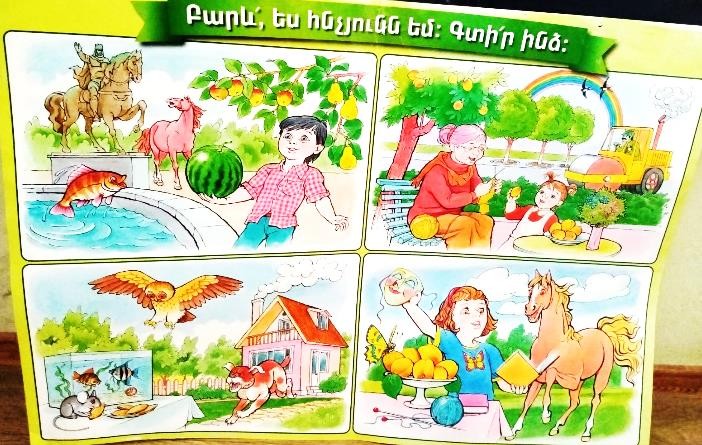 Գաղափար հնչյունի մասինՎանկից անցում է կատարվում հնչյունին, որպեսզի հետագայում բոլոր վերլուծությունները մինչև լեզվական տարրական մասնիկների տարբերակումը հասցնելու հնարավորություն ստեղծվի, և հող նախապատրաստվի գրաճանաչության ուսուցման համար։ Սկզբում գաղափար է տրվում վանկի, ապա նաև բառի մեջ եղած հնչյունների մասին։ Ավելի ուշ երեխաներին պետք է սովորեցնել տարբերակել հնչյուններն ըստ արտասանության երկարության կամ ժամանակի, ըստ ձայնի և աղմուկի հարաբերության։ Երեխաները պետք է կարողանան տարբերել երկար արտասանվող և շատ ձայն ունեցող ձայնավոր և կարճ արտասանվող ու քիչ ձայն ունեցող բաղաձայն հնչյունները, դրանք արտահայտել գծային մոդելների վրա՝ սկզբում միայնհնչյունների քանակը, հետո նաև տեսակը նշելով։ Ամբողջ վերլուծության շղթան նախադասությունից մինչև հնչյուն տանող հաջորդականությամբ այսպիսի պատկեր կունենա գծային մոդելներով արտահայտելիս [1, էջ 7-8]:Ուսուցչի հանձնարարությամբ երեխաներն ասում են միավանկ բառեր։ Ուսուցիչը դրանցից ընտրում է և գրատախտակին գծում այն բառերի գծապատկերները, որոնք թեև միավանկ են, բայց ունեն տարբեր քանակի հնչյուններ, օրինակ՝ ուլ, շուն, մուկ և այլն։Նախ երեխաների ուշադրությունը պիտի հրավիրել բառասկզբի հնչյունի, ապա՝ բառավերջի, հետո՝ բառամիջի հնչյունի վրա, որովհետև ուսումնասիրությունները ցույց են տվել, որ նրանք ամեից հեշտ լսում են բառասկզբի հնչյունը, ապա բառավերջինը, հետո նոր՝ բառամիջինը։Գաղափար ձայնավոր և բաղաձայն հնչյունների մասինՁայնավոր և բաղաձայն հնչյունները երեխաները պիտի սովորեն տարբերակել գործնական ճանապարհով։ Այս նպատակով կատարվում է որևէ բառի հնչյունային վերլուծություն։Օրինակ՝ հնչյունային վերլուծության են ենթարկվում բու, լոր և գայլ բառերը։ Ուսուցիչը բացատրում է, որ չնայած բու, լոր, գայլ բառերը բոլորն էլ միավանկ են, արտասանվում են միանգամից, բայց լոր-ի գծապատկերում՝ երեք բու-ի գծապատկերում՝ երկու վանդակ է, իսկ գայլերի գծապատկերում՝ չորս։ Եզրակացնում են, որ բու բառի կա երկու հնչյուն, որոնցից մեկը հնարավոր է երկարացնել, դա ու հնչյունն է։ Լոր բառի մեջ կա երեք հնչյուն, որոնցից երկարացվում է օ հնչյունը։ Գայլ բառի մեջ կա չորս հնչյուն, որոնցից մեկն է հնարավոր երկարացնել։ Այսինքն՝ յուրաքանչյուր վանկում կա միայն մեկ ձայնավոր հնչյուն, իսկ բաղաձայնները կարող են շատ լինել։Դա կարելի է ամրապնդել նկար-պատմությունից գտնելով միավանկ բառեր, երվանկ և եռավանկ բառեր [6, էջ 141]:Գրելու նախապատրաստումԳրաճանաչության նախայբբենական շրջանում կարևոր նշանակություն ունի նաև գրելու նախապատրաստումը։ Գրաճանաչություն ասելով հասկանում ենք ոչ միայնհնչյունների գիտակցումն ու դրանց համապատասխան տառերի ճանաչումը, այլև սովորած տառերը գրելը, տառերը համադրելով բառեր և նախադասություններ ստանալը։Երեխայի ձեռքը գրելուն նախապատրաստելու համար մի շարք աշխատանքներ պետք է կատարել, որոնցից են մկանահոդային վարժությունները, որոնք կարելի է անցկացնել թե՛ դասից դուրս, ֆիզկուլտուրայի պարապմունքների ու ֆիզկուլտ դադարների ընթացքում, թե՛ դասի ընթացքում գրելու աշխատանքից առաջ և գրելու ընթացքում անցկացվող կարճատև դադարների ընթացքում։ Կարևոր է նաև պարզ պատկերների մանրագծումն ու նրբագծումը, որը զարգացնում է աչքաչափը, սահմանի ու հեռավորության, համաչափության ու նմանության։ Արժեքավոր է նաև պարզ պատկերների նկարումը, որն ավելի բարդ աշխատանք է և պահանջում է մեծ լարվածություն, պատկերելու կարողություն և գրչին տիրապետելու վարժվածություն։ Պարզ առարկաների գծագրումը երեխաներին մեծ հաճույք է պատճառում և շատ օգտակար աշխատանք է։ Այս բոլորը նախապատրաստում են գրելու ուսուցումը, որի համար անցման աստիճան են հանդիսանում գրելու նախավարժությունները, որոնք քառակուսի, եռանկյունի, կիսաշրջանաձև և ոլորվող պատկերներ են՝ նման եզրանախշերի։ Սրանց գրելը նկարելու տարրեր ունի և հող է ստեղծում տառամասնիկների գրությանն անցնելու համար [1, էջ 79-80]: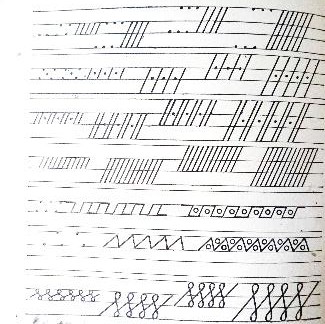 Այսպիսով՝ ներկայացված թեմատիկ նկարները, նկար-պատմությունները, նախադասության և բառի ընդհա նրացված գծապատկերները, բառի վանկային ու հնչյունային կազմի գծապատկերները, խոսքի զարգացման լեզվական վերլուծությունների ու համադրությունների, կարդալու կարողության հիմք են։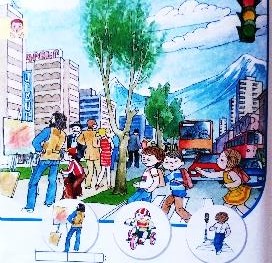 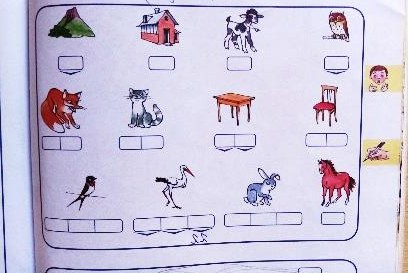 ՆԱԽԱԱՅԲԲԵՆԱԿԱՆ ՓՈՒԼՈՒՄ ՈՒՇԱԴՐՈՒԹՅԱՆ ԿԵՆՏՐՈՆԱՑՄԱՆԸ ՄԻՏՎԱԾ ՎԱՐԺՈՒԹՅՈՒՆՆԵՐ1․Պատմություն նախադասություն: ա․ Գտի՛ր պակասող դրվագը։Սովորողները թեմատիկ նկարի շուրջ հորինում են պատմություն։ Նրանք որոշում են, թե որ դրվագներից է բաղկացած նկար-պատմությունը, և նշում են այն դրվագը, որը պակասում է թեմատիկ նկարում։բ․ Գտի՛ր տարբերությունը։Սովորողները պետք է նշեն, թե որ զույգի նկարներն են միմյանցից տարբերվում։ գ․Նկար-պատմություն, նկար-նախադասություն։Սովորողները պետք է ընկալեն նկար-պատմության և նկար-նախադասության տարբերությունները և հասկանան, որ նկար նախադասությունները նկար-պատմության մասերն են։2. Բառա․ Գտի՛ր, սխալը։Սխալը գտնելու համար երեխայից պահանջվում են ճանաչողական գիտելիքներ և դիտունակություն։բ․Բառ-նկարԱյս վարժությունը զարգացնում է երեխաների տրամաբանությունը։ Նախադասությունը վերլուծելու և բաղադրիչները դիտարկելու միջոցով աշակերտները գաղափար են կազմում բառի մասին՝ որպես նախադասության բաղադրիչ մաս և որպես որևէ կոնկրետ իմաստ արտահայտող առանձին լեզվական միավոր։ Ուշադիր դիտելուց հետո երեխան նշում է այն նկար-բառը, որն առանձնացվել է նկար-պատմությունից։գ․Ո՞ր գծապատկերն է համապատասխանում։Աշակերտները հասկանում են, որ նախադասության գծապատկերն ուղղանկյուն է, որի սկիզբը տրվում է մի փոքր հոծ գծով և բարձր, քանի որ նախադասությունը սկսվում է մեծատառով, իսկ ուղղանկյան վերջում դրվում է երկու կետ՝ վերջակետ։3․Վանկա․Միավանկ և բազմավանկ բառեր։Տեսական-մեկնաբանական բնույթի վարժություն է։ Առաջադրանքի կատարումը նպաստում է բառերը համապատասխան արտասանությամբ վանկերի բաժանելու կարողության ձևավորմանը։բ․Նշի՛ր ավելորդը։Առաջադրանքը կատարելու համար երեխաները պետք է անվանեն առարկայական նկարները, այդ բառերը բաժանեն վանկերի և նշեն այն միակ նկար-բառը, որն իր վանկերի քանակով տարբերվում է մյուսներից։4․ Հնչյունա․Մեկ հնչյունով տարբերվող բառեր։Նկար-բառերը հնչյունային վերլուծության ենթարկելով՝ սովորողները նշում են այն նկար-բառերի զույգը, որոնք միմյանցից տարբերվում են մեկ հնչյունով։բ․Նույն հնչյունով սկսվող և վերջացող բառեր։Առաջադրանքը նպաստում է հնչյունային լսողության զարգացմանը, միևնույն հնչյունը բառասկզբում, բառավերջում լսելու և օգտագործելու կարողությունների ձևավորմանը։գ․Հաշվի՛ր հնչյունների քանակը։Աշակերտները գծապատկերին համապատասխան կարողանում են հաշվել հնչյունների քանակը։5․ Ձայնավոր և բաղաձայն հնչյուններ։ա․Գտի՛ր ձայնավորով և բաղաձայնով սկսվող և վերջացող բառերը։Առաջադրանքը նպաստում է արտասանության միջոցով ձայնավոր և բաղաձայն հնչյունների տարբերակման կարողության ձևավորմանը։բ․ Հաշվի՛ր, թե յուրաքանչյուր վանկի մեջ քանի ձայնավոր կա։Առաջադրանքը խորացնում է աշակերտների իմացությունը ձայնավոր և բաղաձայն հնչյունների, բառի վանկային կառուցվածքի վերաբերյալ [5, էջ 7]:ՆկարՆախայբբենական փուլում երեխան պիտի նկարի՝ ա․պատմություն-նկարբ․դրվագ-նկար գ․նախադասություն-նկար դ․բառ-նկարե․ հնչյուն-նկար։Մանկան երևակայությունն անսահման է, և նկարը այդ երևակայության վերարտադրության լավագույն ձևերից է․ այն նպաստում է երեխայի մտածողության զարգացմանը։Դպրոց մտնելու առաջին օրվանից երեխան պիտի նկարի։ Նկարելիս ոչ մի դեպքում չի կարելի միջամտել, որովհետև 6-8 տարեկան մանուկն ունի իր աշխարհընկալումը, իր պատկերացումները։ Երեխան նկարելիս վերարտադրում է անձնական ապրումներն ու զգացումները [4, էջ 11]:Այսպիսով, նկարները վառ տպավորություն են թողնում երեխաների վրա։ Աշակերտները նկարների շուրջ բազմաթիվ վարժություններ կատարելով սովորում են ընթերցել նկարները, դրանց բովանդակությունը վերարտադրել կապակցված ու գեղեցիկ կերպով։ՓՈՐՁԱՐԱՐԱԿԱՆ ՄԱՍՀետազոտությունն անցկացրել եմ Գայի  միջնակարգ  դպրոցում: 
Ուսումնական գործընթացի ակտիվացման և արդյունավետության բարձրացման նպատակով կիրառել եմ տարբեր մեթոդներ, ուշադրության կենտրոնացմանը միտված վարժություններ և լեզվատրամաբանական խաղ- առաջադրանքներ, որոնք նպաստում են, որ երեխան ավելի ճիշտ պատկերացում ունենա շրջակա միջավայրի մասին, իր ստացած գիտելիքները կարողանա գործնականում կիրառել։Աշակերտը խաղը միավորում է լեզվատրամաբանական խաղերի միջոցով կազմակերպվում ու կարգավորվում են երեխաների վարքն ու գործողությունները։Այս առաջադրանքների կատարումը նպաստում է երեխաների մեջ տրամաբանական մտածողության ձևավորմանն ու զարգացմանը։Նախայբբենական փուլում ընդգրկված լեզվատրամաբանական առաջադրանքներն են․Սխալ ճիշտՀորինիր պատմություն նկարի շուրջՆկարելուկներԽառնագիրՆույնատառիկԱջուձախԳտիր ավելորդըԲառքամոցիԲառը բառի մեջՇարունակիրՈր բառերն են ընկերներԻ՞նչ խաղ կարող ես հորինել։Այբբենարանում ընդգրկված խաղերը ուսանելի են, որոնք երեխայի ուշադրությունը սևեռում են ուսուցվող նյութի վրա, սովորեցնում միտքը լարել, տրամաբանել։Հնչյուն, տառի մասին գիտելիքների ձևավորումը և ամրակցումը կատարվում են լեզվատրամաբանական հետևալ առաջադրանքներով։Հնչյունային վերլուծությունԱջուձախՁայների աշխարհումՏառ-հանելուկԲառաճյուղերՆկարելուկներՎանկի մասին գիտելիքների ձևավորումը և ամրակայումը կատարվում են հետևյալ առաջադրանքներով։Վանկերը խառնվել ենՎերջին վանկը՝ առաջին վանկՏվյալ վանկով սկսվող անուններՔանի վանկ ունի։Բառի մասին գիտելիքների ձևավորումը կատարվում է հետևյալ առաջադրանքներով․ՓոխակերպումԲառանիվԲառասյուներՆկարից՝ բառՎանկերը խառնվել են։Բառակապակցության մասին գիտելիքները ձևավորվում են նկարելուկների միջոցով։Նախադասության մասին գիտելիքների ձևավորումը կատարվում է նախադասության ձևանմուշի ներմուծումից, ինչպես նաև նկարների շուրջ կատարվող տարաբնույթ աշխատանքներով։Ձայնավոր և բաղաձայն հնչյունների մասին գիտելիքների ձևավորումը կատարվում է գունային գծապատկերների միջոցով։Այսպիսով, լեզվատրամաբանական խաղ-առաջադրանքների համակարգը երեխային օգնում է, որ նա իր համար մատչելի և առաջատար խաղային գործունեությունը աննկատ փոխարինի այլ գործունեությամբ՝ ուսմամբ։Երեխային ոչ թե պետք է ստիպել, որ նա ինչ-որ բան անի, այլ պետք է հետաքրքրել նրան, մասնակից դարձնել ուսընթացին, մղել ինքնուրույնության, սովորեցնել մտածել և իր ուժերի նկատմամբ ինքնավստահություն ձեռք բերել։ԵԶՐԱԿԱՑՈՒԹՅՈՒՆՆախայբբենական փուլի կազմակերպման նպատակների ու իրականացման ուղիների վերաբերյալ իրականացրած հետազոտությունները թույլ տվեցին հանգել հետևյալ եզրակացությունների.Նախաայբբենական փուլի հիմնական նպատակը գրաճանաչության համար անհրաժեշտ հիմք ստեղծելն է: Այն նյութ է տալիս ճանաչողական ու դաստիարակչական աշխատանքների համար:Նախայբբենական շրջանը հստակ խնդիր ունի՝ երեխաներին նախապատրաստել տառուսուցմանը:Երեխաներին հոգեբանորեն, գործնականորեն և ֆիզիկապես պետք է նախապատրաստել գրաճանաչության ուսումնական գործունեությանը:Թեմատիկ նկարները, նկար պատմությունները, նախադասության և բառի ընդհանրացված գծապատկերները, բառի վանկային ու հնչյունային կազմի գծապատկերները, խոսքի զարգացման, լեզվական վարժությունների ու համադրությունների, կարդալու կարողության հիմք են:Գունավոր նկարները վառ տպավորություն են թողնում երեխաների վրա: Աշակերտները նկարների շուրջ բազմաթիվ վարժություններ կատարելով սովորում են ընթերցել նկարները, դրանց բովանդակությունը վերարտադրել կապակցված ու գեղեցիկ կերպով:Լեզվական նախնական գիտելիքների ձեռքբերումն իրականացվում է երկար ժամանակահատվածում, ամենօրյա աշխատանքով:Երեխային ոչ թե պետք է ստիպել, որ նա ինչ որ բան անի, այլ պետք է հետաքրքրել նրան, մասնակից դարձնել ուսընթացին, մղել ինքնուրույնության, սովորեցնել մտածել և իր ուժերի նկատմամբ ինքնավստահություն ձեռք բերել:Նախայբբենական փուլի ամբողջ աշխատանքը հետևողականորեն կատարելուց հետո տառուսուցումը շատ ավելի դյուրին կդառնա:ՕԳՏԱԳՈՐԾՎԱԾ ԳՐԱԿԱՆՈՒԹՅԱՆ ՑԱՆԿԳրիգորյան Ա․, Հայոց լեզվի մեթոդիկա, Երևան, 1980թ․, 558էջԳյուլամիրյան Ջ․, Հայոց լեզվի մեթոդիկա, Երևան, 2005թ․ՙ 400ՀամացանցՆախաշավիղ գիտամեթոդական հանդես, Երևան, 3․2017թ․, 64 էջՊետրոսյան Աիդա, Ուսուցչի ձեռնարկ, Երևան, 1995թ․, էջ 54Սարգսյան Վ․, Այբբենարան։ Ուսուցչի ձեռնարկ, Երևան, 2015թ․, էջ 236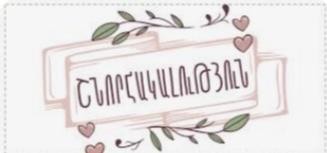 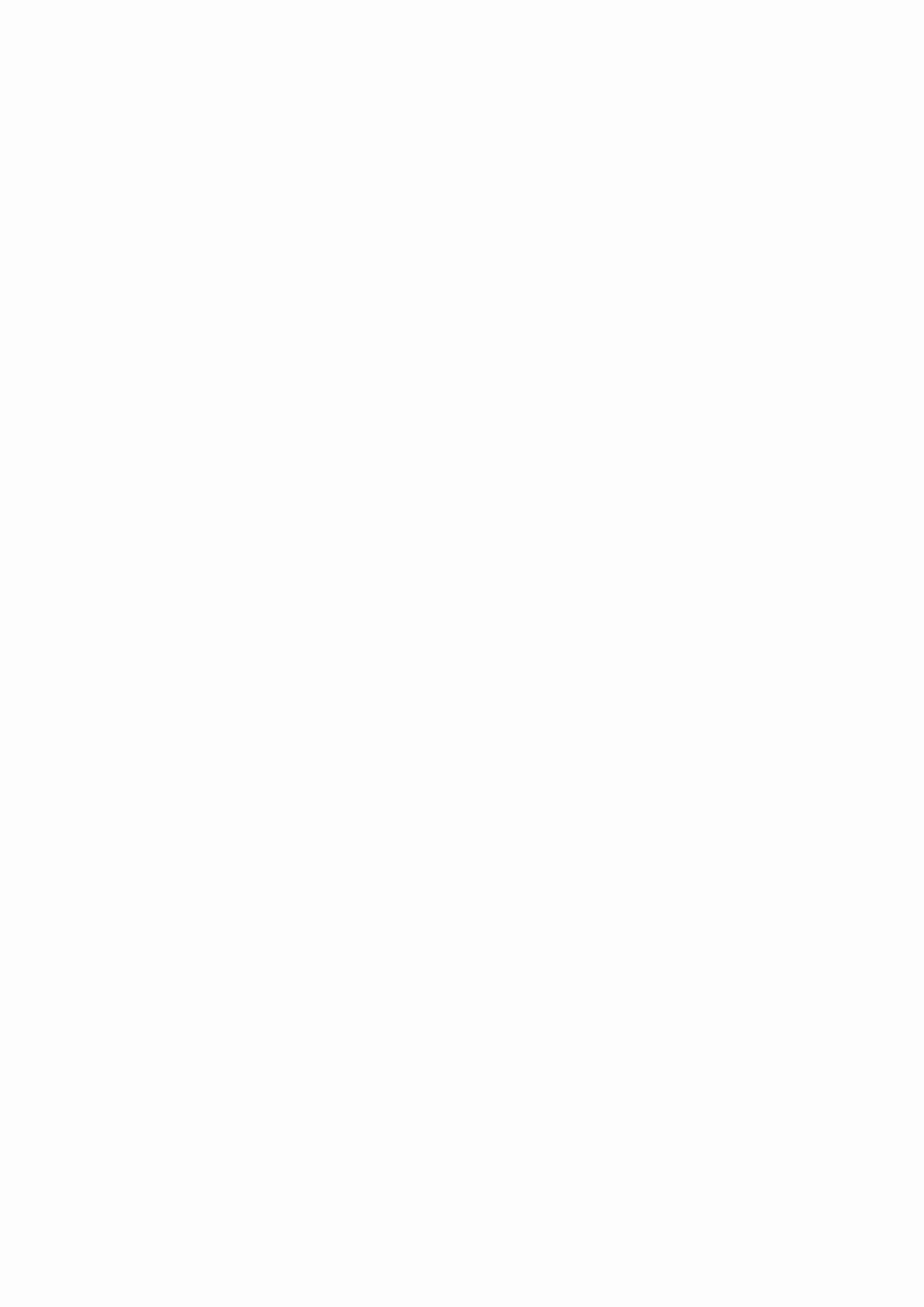 